Cartes de mouvements de danseCartes de mouvements de danseCartes de mouvements de danseSautez sur 2 piedsStep touch à gaucheStep touch à droiteGlissez à gaucheGlissez à droiteGrapevine à gaucheGrapevine à droiteTapez des mains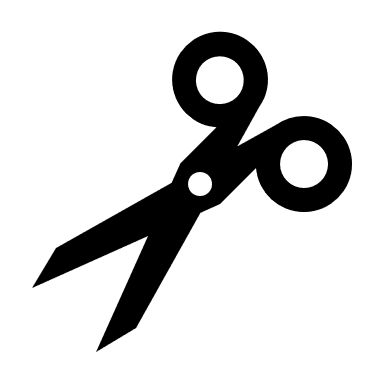 Tournez sur placeTouchez le genou de droit au coudeTouchez le genou de gauche au coudeTapez le talon de gauche au solTapez le talon de droit au solCroisez vers la gaucheCroisez vers la droiteClaquez des doigtsTournez à droiteTournez à gauche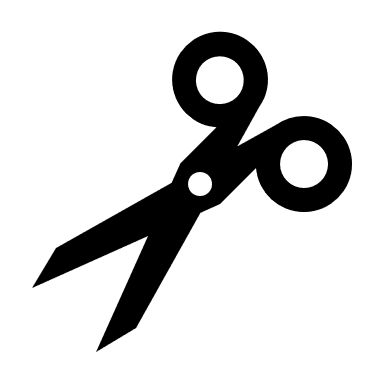 